СЪДЪРЖАНИЕ НА УЧЕБНИЯ ПЛАНУсловия за допускане до защита на докторска дисертация             Образователната и научна степен „доктор“ се придобива след изпълнение на задълженията по чл. 46, ал. 2 от ЗВО, чл. 9, ал. 2 от ЗРАСРБ,  раздел II от ППЗРАСРБ и съгласно Условията и реда за придобиване на образователната и научна степен „доктор“ от Вътрешните правила за развитие на академичния състав на Югозападния университет „Неофит Рилски“.  Забележки към учебния план:1. Отделните образователни, научноизследователски, педагогически и други видове дейности от този Общ учебен план се конкретизират в индивидуалния работен план на всеки зачислен докторант по учебни години, като се посочват подробности относно съответния хорариум, формите за изпълнение и признаване, както и друга релевантна информация.2. В общия учебен план са отразени всички изисквания, предвидени в Закона за висшето образование, Закона за развитие на академичния състав в Република България, Правилника за прилагане на закона за развитие на академичния състав в Република България и Вътрешните правила за развитие на академичния състав на Югозападния университет „Неофит Рилски“. 3. Учебният план на докторанта трябва да осигурява възможности за постигането на минималните национални изисквания за съответната научна област. Учебният план е приет на заседание на Катедрения съвет на катедра „Философски и политически науки“ с Протокол № 27 / 30.09.2019 г.Учебният план е приет на заседание на Факултетния съвет на Философски факултет с Протокол № 43 /30.09.2019 г. Учебният план е утвърден на заседание на Академичния съвет на ЮЗУ „Неофит Рилски”, с Протокол  № 41/ 23.10.2019 г. Ръководител на     катедра „Философски и политически науки”: .....................................                                                                                 /Проф. д-р Борис Манов/                  Декан на Философски факултет: ......................................				                                  /Проф. д-р Борис Манов/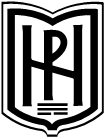 ЮГОЗАПАДЕН УНИВЕРСИТЕТ „НЕОФИТ РИЛСКИ“ФИЛОСОФСКИ ФАКУЛТЕТКАТЕДРА „ФИЛОСОФСКИ И ПОЛИТИЧЕСКИ НАУКИ“2700 Благоевград,  ул. „Иван Михайлов“, 66; 073 /  88 55 01; info@swu.bg;  www.swu.bgУТВЪРЖДАВАМ:	     РЕКТОР: 	      /Проф. д-р Борислав Юруков/ОБЩ УЧЕБЕН ПЛАНЗА ДОКТОРАНТСКО ОБУЧЕНИЕОБЩ УЧЕБЕН ПЛАНЗА ДОКТОРАНТСКО ОБУЧЕНИЕНАУЧНА ОБЛАСТ:3. СОЦИАЛНИ, СТОПАНСКИ И ПРАВНИ НАУКИПРОФЕСИОНАЛНО НАПРАВЛЕНИЕ:3.3. ПОЛИТИЧЕСКИ НАУКИДОКТОРСКА ПРОГРАМА:ПОЛИТОЛОГИЯОБРАЗОВАТЕЛНА И НАУЧНА СТЕПЕН:ДОКТОРНИВО ПО НКР:8ПРОФЕСИОНАЛНА КВАЛИФИКАЦИЯ:ИЗСЛЕДОВАТЕЛ СРОК НА ОБУЧЕНИЕ:3 /три/ или 4 /четири/ ГОДИНИФОРМА НА ОБУЧЕНИЕ:РЕДОВНА / САМОСТОЯТЕЛНА /ЗАДОЧНА КВАЛИФИКАЦИОННАТА ХАРАКТЕРИСТИКА Е ВЪВЕДЕНА С ПЛАНА ЗА ОБУЧЕНИЕ ПРЕЗ:2019№НАИМЕНОВАНИЕ НА ДЕЙНОСТИТЕФорма на подготовка и реализацияФорма на подготовка и реализацияФорма на подготовка и реализацияФорма на признаване№НАИМЕНОВАНИЕ НА ДЕЙНОСТИТЕКРЕДИТИХОРАРИУМлекции, семинари, лабораторни упражнения, самостоятелна подготовка, консултации, участие, другоизпит, текуща оценка, събеседване, сертификат, отчет, протокол, заверка, другоI.ОБРАЗОВАТЕЛНА ДЕЙНОСТОБРАЗОВАТЕЛНА ДЕЙНОСТОБРАЗОВАТЕЛНА ДЕЙНОСТОБРАЗОВАТЕЛНА ДЕЙНОСТОБРАЗОВАТЕЛНА ДЕЙНОСТ1.Основни проблемни полета в Политологията4.012030 л. / 15 сем.(45 аз / 105 сп)изпит2.Изпит според образованието на дисертанта4.012030 л. / 15 сем.(45 аз / 75 сп)изпит3.Подготовка и управление на проекти3.09030 л / 60 спизпит4.Английски език4.012015 л. / 15 упр.(30 аз / 60 сп)изпит5.Избираема дисциплина от първа група3.09015л. / 15 сем.(30 аз / 60 сп)изпит6.Избираема дисциплина от втора група3.09015 л / 15 сем.(30 аз / 60 сп)изпитОБЩО :21.06301.Обща социология5.015030 л. / 15 сем.(45 аз / 105 сп)изпитІІ.НАУЧНОИЗСЛЕДОВАТЕЛСКА ДЕЙНОСТНАУЧНОИЗСЛЕДОВАТЕЛСКА ДЕЙНОСТНАУЧНОИЗСЛЕДОВАТЕЛСКА ДЕЙНОСТНАУЧНОИЗСЛЕДОВАТЕЛСКА ДЕЙНОСТНАУЧНОИЗСЛЕДОВАТЕЛСКА ДЕЙНОСТ1.Разработване на проект за дисертация 10.0300консултации/самостоятелна подготовкасъбеседване2.Проучване и рефериране на литература по темата на дисертацията10.0300самостоятелна подготовкасъбеседване3.Писане на дисертационния труд49.01470консултации/самостоятелна подготовкаобсъждане 4Публикуване на статии (реферирани и индексирани в световноизвестни бази данни с научна информация или нереферирани издания с научно рецензиране)20.0600самостоятелна подготовка/консултациипубликация5.Участие в научни форуми (конференции, кръгли маси, семинари, симпозиуми, уебинари) 10.0300участиесертификат/ програма6. Участие в изследователски проект20.0600участиесертификат7. ОБЩО :119.03570III.ПЕДАГОГИЧЕСКА ДЕЙНОСТПЕДАГОГИЧЕСКА ДЕЙНОСТПЕДАГОГИЧЕСКА ДЕЙНОСТПЕДАГОГИЧЕСКА ДЕЙНОСТПЕДАГОГИЧЕСКА ДЕЙНОСТ1.Консултации на студенти5.0150консултацииотчет2.Проверка на писмени работи5.0150самостоятелна подготовкаотчет3.Рецензии на дипломни работи5.0150самостоятелна подготовкапротокол4.Участие в семинарни занятия и подпомагане работата на титуляра5.0150самостоятелна подготовкасъбеседванеОБЩО :20.0600IV.ДРУГИДРУГИДРУГИДРУГИДРУГИ1.Участие в катедрени заседания5.0150участиепротокол2.Участие в работни групи и комисии за изготвяне на документация, която подпомага учебната и административната дейност (в това число за одит, акредитация, следакредитационен контрол и др.)10.0300участиепротокол3.Участие в организирането и провеждането на научни форуми5.0150участиесертификатОБЩО :20.0600ОБЩО (за цялата продължителност на обучението):1805400ИЗБИРАЕМИ ДИСЦИПЛИНИ   ИЗБИРАЕМИ ДИСЦИПЛИНИ   ИЗБИРАЕМИ ДИСЦИПЛИНИ   ИЗБИРАЕМИ ДИСЦИПЛИНИ   ИЗБИРАЕМИ ДИСЦИПЛИНИ   Избираема дисциплина от първа група /избира се една дисциплина/1.Дисциплина според характера на дисертацията 3.09015л. / 15 сем.(30 аз / 60 сп)изпит2.Дисциплина според характера на дисертацията 3.09015 л / 15 сем.(30 аз / 60 сп)изпитИзбираема дисциплина от втора група/избира се една дисциплина/1.Дисциплина според характера на дисертацията 3.09015л. / 15 сем.(30 аз / 60 сп)изпит2.Дисциплина според характера на дисертацията 3.09015 л / 15 сем.(30 аз / 60 сп)изпит